Informatīvais ziņojums “Par priekšnosacījumiem integrēto teritoriālo investīciju ieviešanā – Ministru kabineta rīkojumu saturs”SatursIevads	31. ITI SAM ieviešanas priekšnosacījumu izpilde - pašvaldību attīstības programmu izvērtējums	3ITI SAM ieviešanas ietvars	3Finansējuma pieprasījums pa ITI SAM	92. Iespējamie varianti elastības nodrošināšanai Ministru kabineta rīkojuma projektā	113. Secinājumi	16IevadsInformatīvais ziņojums sagatavots atbilstoši Koalīcijas partneru darba grupas par Eiropas Savienības (turpmāk – ES) struktūrfondu un Kohēzijas fonda jautājumiem (turpmāk – KDG) 30.janvāra sēdes protokola 1.1.3.1.punktam, kas uzdod Vides aizsardzības un reģionālās attīstības ministrijai (turpmāk – VARAM), izvērtējot pašvaldību attīstības programmas un pamatojoties uz projektu ideju laika grafikiem, izvērtēt plānotā finansējuma pieprasījumu pa specifiskajiem atbalsta mērķiem (turpmāk – SAM) un pilsētām un izvērtēt iespēju Ministru kabineta rīkojuma projektā par pilsētu indikatīvo finansējuma apmēru un sasniedzamajiem rādītājiem nodrošināt pietiekamu elastību, neizdalot pilsētām pieejamo finansējumu konkrētu integrēto teritoriālo investīciju (turpmāk – ITI) SAM līmenī un nefiksējot sasniedzamos radītājus, tā vietā piedāvājot mehānismu, kas nodrošinātu attiecīgo specifisko atbalsta mērķu rezultātu sasniegšanas kontroli caur projektu iesniegumu vērtēšanas kritērijiem un SAM ieviešanas nosacījumiem. Protokola 1.1.3.1.punkts paredz, ka VARAM izvērtējumu un priekšlikumus iesniedz Ministru kabinetā līdz 2015.gada 31.martam.KDG protokola uzdevuma 1.1.3.1.punkta izpilde tiks apskatīta trīs soļos:tiks aplūkots ITI SAM ieviešanas ietvars, kas jau ir noteikts Informatīvajā ziņojumā „Par pilsētvides un policentriskās attīstības investīciju ieviešanas principiem Eiropas Savienības fondos 2014.-2020.gadam” un republikas pilsētu pašvaldību attīstības programmās ietvertais finansējuma pieprasījums pa SAM, kā arī plānotie sasniedzamie rezultāti;tiks izklāstīti iespējamie varianti, kā var tikt nodrošināta elastība Ministru kabineta rīkojuma projektā par pilsētu indikatīvo finansējuma apmēru un sasniedzamajiem rādītājiem, t.sk. Finanšu ministrijas (turpmāk – FM) vērtējums par iespējām pārsniegt SAM finansējuma apjomu republikas pilsētām;secinājumi par piemērotāko variantu.1. ITI SAM ieviešanas priekšnosacījumu izpilde - pašvaldību attīstības programmu izvērtējumsITI SAM ieviešanas ietvarsInformatīvajā ziņojumā „Par pilsētvides un policentriskās attīstības investīciju ieviešanas principiem Eiropas Savienības fondos 2014.-2020.gadam” (izskatīts Ministru kabineta 2014.gada 23.septembra sēdē, turpmāk – Pilsētvides informatīvais ziņojums) noteikts ITI atbalsta ieviešanas mehānisms, tai skaitā, veicamie soļi un laika grafiks ITI iekļauto SAM ieviešanai:3.3.1. „Palielināt privāto investīciju apjomu nacionālas un reģionālas nozīmes centros, veicot ieguldījumus uzņēmējdarbībai nozīmīgā infrastruktūrā atbilstoši pašvaldības integrētajām attīstības programmām”;4.2.2. „Atbilstoši pašvaldības integrētajām attīstības programmām sekmēt energoefektivitātes paaugstināšanu pašvaldību ēkās”;5.6.2. „Teritoriju revitalizācija, reģenerējot degradētās teritorijas atbilstoši pašvaldību integrētajām attīstības programmām”;8.1.2. „Uzlabot vispārējās izglītības iestāžu mācību vidi”;8.1.3. „Palielināt modernizēto profesionālās izglītības iestāžu skaitu”;9.3.1. “Attīstīt pakalpojumu infrastruktūru bērnu aprūpei ģimeniskā vidē un personu ar invaliditāti neatkarīgai dzīvei un integrācijai sabiedrībā”.Atšķirībā no Pilsētvides informatīvajā ziņojumā minētā 8.1.2.SAM ITI finansējuma 30 000 000 euro apmērā Izglītības un zinātnes ministrija (turpmāk – IZM), pamatojoties uz statistikas datiem par izglītojamo skaitu nacionālas nozīmes attīstības centru vispārizglītojošajās skolās, apsver iespēju palielināt 8.1.2.SAM ITI finansējumu vispārējās izglītības iestādēs par 9 000 000 euro. Papildus, ņemot vērā, ka valsts ģimnāzijas nacionālas nozīmes attīstības centros ir pašvaldību dibinātas vispārējās izglītības iestādes, kā arī paredzot līdzīgus īstenošanas nosacījumus (8.1.2.SAM atbalstāmās darbības) valsts ģimnāzijās un vispārējās vidējās izglītības iestādēs, lai varētu veidot vienotu infrastruktūru vairākām pašvaldības pārziņā esošām vispārējās izglītības iestādēm, vienlaikus vienkāršojot ES fondu apguves procesu, 8.1.2.SAM ITI finansējuma kopējais apmērs tiktu palielināts par 19 131 500 euro, kopā 8.1.2.SAM ITI finansējumu paredzot 58 131 500 euro apmērā.Lai nerastos situācija, ka tādā veidā ITI ietvarā plānotais finansējums pārsniedz Partnerības līgumā noteikto apmēru, attiecīgi par 28 131 500 euro tiktu samazināts 8.1.3.SAM ITI finansējuma apmērs, paredzot to 38 669 986 euro apmērā, ievērojot arī to, ka lielākā daļa profesionālo izglītības iestāžu – potenciālās finansējuma saņēmējas, kuras ir iekļautas ITI ietvarā nacionālas nozīmes attīstības centros – ir IZM vai Kultūras ministrijas (turpmāk – KM) padotības iestādes. Jautājums par finansējuma pārdali no 8.1.3. SAM uz 8.1.2. tiks risināts, IZM izstrādājot 8.1.2. un 8.1.3. SAM īstenošanas nosacījumus. Tādējādi finansējuma iztrūkums pret nacionālas nozīmes attīstības centru vajadzību un pieprasījuma apjomu attiecībā uz darbības programmā “Izaugsme un nodarbinātība” noteikto pieejamo finansējumu 230 milj. euro integrētu teritoriālo investīciju īstenošanai būtu 53 miljoni euro. Papildu finansējuma 2018.gadam piešķiršanas iespējas tiks risinātas likuma projekta “Par vidēja termiņa budžeta ietvaru 2016., 2017. un 2018.gadam” sagatavošanas procesā.1.tabula. Indikatīvi plānotie pasākumi/kārtas un SAM finansējuma sadalījums pa teritoriju grupāmSaskaņā ar Pilsētvides informatīvo ziņojumu republikas pilsētu pašvaldībām, kurās saskaņā ar ES fondu darbības programmu „Izaugsme un nodarbinātība” tiks īstenotas ITI, jāizpilda šādas prasības, lai varētu uzsākt projektu iesniegumu atlasi:pašvaldība izstrādā/pēc nepieciešamības aktualizē un apstiprina pašvaldības attīstības programmu vai tās daļu, nodrošinot, ka attīstības programmā vai tās daļās (t.sk. pielikumos) iekļauta Pilsētvides informatīvajā ziņojumā prasītā informācija, un iesniedz attīstības programmu VARAM.Ņemot vērā Eiropas Parlamenta un Padomes 2013.gada 17.decembra regulas (ES) Nr.1301/2013 par īpašiem noteikumiem attiecībā uz Eiropas Reģionālās attīstības fondu un mērķi “Ieguldījums izaugsmei un nodarbinātībai” un par Regulas (EK) Nr.1080/2006 atcelšanu (turpmāk – ERAF regula) 7.panta prasības, 9 pilsētām papildus attīstības programmā vai pielikumos nepieciešams iekļaut:informāciju par ekonomisko, sociālo, demogrāfisko, vides un klimata izaicinājumu risināšanu pilsētās – pašreizējās situācijas analīzes kopsavilkumā (var būt kā atsevišķs pielikums) pilsēta sniedz informāciju par ekonomisko, demogrāfisko, vides, klimata un sociālo izaicinājumu aktualitāti un plānotajām rīcībām izaicinājumu risināšanai, kā arī pilsētu – lauku mijiedarbības attīstīšanai;investīciju plānā izdalīt atsevišķu sadaļu ITI investīcijām (prioritāro un alternatīvo ITI projektu saraksts). 8.1.2.SAM gadījumā pašvaldības VARAM iesniedz attīstības programmas, investīciju plānos paredzot atbalstu tām izglītības iestādēm, kuras atbilst informatīvajā ziņojumā „Par atbalsta pasākumiem 8.1.2.specifiskā atbalsta mērķa „Uzlabot vispārējās izglītības iestāžu mācību vidi” ietvaros un stratēģiskajiem priekšatlases kritērijiem 8.1.2.1.pasākuma „Modernizēt vispārējās izglītības iestāžu mācību vidi nacionālas nozīmes attīstības centros” īstenošanai” iekļautajiem un līdz ar informatīvā ziņojuma izskatīšanu Ministru kabinetā apstiprinātajiem izglītības iestāžu priekšatlases kritērijiem.8.1.3.SAM gadījumā pašvaldības VARAM iesniedz precizētas attīstības programmas, investīciju plānos paredzot atbalstu tām izglītības iestādēm, par kuru kvalificēšanos investīcijām 8.1.3.SAM ietvaros būs saņemts IZM vai KM izglītības iestāžu investīciju un attīstības stratēģiju vērtēšanas komisijas lēmums, norādot finansējuma saņēmēju un tam pieejamo finansējuma apmēru, atbalstāmās darbības un modernizējamās programmas 8.1.3.SAM ietvaros.VARAM sadarbībā ar nozaru ministrijām, Finanšu ministriju un plānošanas reģioniem sniedz atzinumu pašvaldībām par iesniegtajām attīstības programmām un projektu idejām.Pašvaldību attīstības programmas, kas saņem pozitīvu atzinumu, VARAM virza izskatīšanai Reģionālās attīstības koordinācijas padomē. Balstoties uz iepriekšminēto atzinumu un pašvaldību iesniegtajām attīstības programmām, Reģionālās attīstības koordinācijas padome pieņem lēmumu, kas iekļauj:saskaņojumu par ITI investīciju plānu (prioritāro un alternatīvo) un indikatīvo finansējuma un sasniedzamo rezultātu apjomu pašvaldībai (katra ITI SAM ietvaros) – tiek izvērtēta investīciju plānā iekļauto projektu ideju atbilstība SAM mērķiem, atbalstāmajām darbībām un sasniedzamajiem rezultātiem, kā arī rezultātu izmaksām (nepārsniedzot maksimālās pieļaujamās izmaksas uz rādītāju saskaņā ar apstiprinātiem SAM projektu iesniegumu vērtēšanas kritērijiem);saskaņojumu par attīstības programmas atbilstību ERAF regulas 7.panta prasībām (t.sk. alternatīvu izvērtējums; informācija par ekonomisko, sociālo, demogrāfisko, vides un klimata izaicinājumu risināšanu pilsētās, kā arī pilsētu – lauku mijiedarbību, investīciju plāns ar ITI sadaļu).vērtējumu par projektu ideju papildinātību (apkopo, cik liels finansējuma apjoms ir papildinošo projektu idejām, kas tiek virzītas vērtēšanai vienkopus Centrālajā finanšu un līgumu aģentūrā vai kurām tiek nodrošināts savstarpēji atkarīgais vērtējums, ņemot vērā, ka Ministru kabineta noteikumi par SAM īstenošanu tiks apstiprināti dažādos laika posmos), kā arī lēmumā nosaka prasības, kas ir jāievēro papildinošiem projektiem to īstenošanas laikā, lai nodrošinātu, ka papildinošo projektu kopējais mērķis būtu sasniegts.Saskaņā ar Pilsētvides informatīvo ziņojumu republikas pilsētu pašvaldības ITI ietvaros virza projektu idejas īstenošanai divos posmos. I posmā tiek saskaņotas attīstības programmas un no tām izrietošās projektu idejas, kas izpildījušas Pilsētvides informatīvajā ziņojumā ietvertos nosacījumus (proporcionāli (%) saskaņoto programmu apjoms pret kopējo republikas pilsētām paredzēto finansējumu SAM ietvaros un nepārsniedzot vidējas SAM sasniedzamo rezultātu izmaksas uz vienu vienību, kas noteiktas attiecīgā SAM apstiprinātajos projektu iesniegumu vērtēšanas kritērijos). II posmā tiek saskaņotas attīstības programmas un no tām izrietošās projektu idejas, kas sākotnēji nebija izpildījušas visus nosacījumus. Šīm pašvaldībām turpmāk ITI ieviešana norisinās Pilsētvides informatīvajā ziņojumā paredzētajā II posmā.VARAM, izpildot Reģionālās attīstības koordinācijas padomes sekretariāta funkcijas, apkopo Reģionālās attīstības koordinācijas padomes lēmumus un, pamatojoties uz tiem, sagatavo Ministru kabineta rīkojuma projektu, ko virza izskatīšanai Ministru kabinetā.2015.gada III ceturksnī tiek noslēgts deleģēšanas līgums starp vadošo iestādi un pilsētas pašvaldību.Deleģēšanas līgums par ITI ieviešanu ietver vienošanos par projektu iesniegumu atlasi. Vienošanās paredz pilsētās izveidot komisiju, kas veiks projektu iesniegumu atlasi, t.sk. tās sastāvā uzaicinot vismaz vienu pārstāvi no atbildīgās iestādes (ar balsstiesībām), kuras pārziņā ir ITI iekļautais SAM, attiecīgās jomas ministrijas pārstāvi (ar balsstiesībām), un pārstāvjus no Vadošās iestādes novērotāja statusā (bez balsstiesībām). Ja nepieciešams, pašvaldībai ir tiesības pieaicināt komisijā citas personas (ar balsstiesībām).Saskaņā ar Pilsētvides informatīvo ziņojumu Ministru kabinets pieņem lēmumu par finanšu apjomu un rezultātiem nacionālas nozīmes attīstības centriem 3.3.1., 4.2.2., 5.6.2., 8.1.2., 8.1.3., 9.3.1. SAM ietvaros, balstoties uz Reģionālās attīstības koordinācijas padomes lēmumu atbilstoši ES fondu 2014.-2020.gadam plānošanas dokumentos noteiktajam un VARAM metodiskajos ieteikumos noteiktajam.Labklājības ministrijas (turpmāk – LM) pārziņā esošo 9.3.1. SAM plānots īstenot pēc plānošanas reģionu deinstitucionalizācijas plānu izstrādes, savukārt IZM pārziņā esošajiem 8.1.2. un 8.1.3. SAM ieviešanas nosacījumi, t.sk. vērtēšanas kritēriji, vēl ir izstrādes stadijā.Attiecībā uz 8.1.2. SAM ieviešanas principiem IZM ir izsludinājusi valsts sekretāru 2015.gada 26.marta sanāksmē informatīvo ziņojumu „Par atbalsta pasākumiem specifiskā atbalsta mērķa 8.1.2. „Uzlabot vispārējās izglītības iestāžu mācību vidi” ietvaros un stratēģiskajiem priekšatlases kritērijiem pirmā pasākuma „Uzlabot vispārējās izglītības iestāžu mācību vidi nacionālas nozīmes attīstības centros” īstenošanai”. Vienlaikus, ņemot vērā Koalīcijas partneru darba grupas par Eiropas Savienības struktūrfondu un Kohēzijas fonda jautājumiem 2015.gada 25.marta sanāksmē IZM doto uzdevumu 8.1.2.1.pasākuma ietvaros paredzēt atbalstu arī pamatskolām (1. līdz 9.klase), ņemot vērā 2015.gada 15.aprīļa sarunā starp izglītības un zinātnes ministri, Latvijas Lielo pilsētu asociāciju (turpmāk – LLPA), VARAM un FM paustos viedokļus, Koalīcijas partneru darba grupas par Eiropas Savienības struktūrfondu un Kohēzijas fonda jautājumiem 2015.gada 7.maija sanāksmē IZM doto uzdevumu 8.1.2.1.pasākuma ietvaros pilnveidot izglītības iestāžu atlases kritērijus, ņemot vērā LLPA paustos apsvērumus, kā arī saņemtos komentārus par IZM izstrādāto informatīvā ziņojuma „Par atbalsta pasākumiem specifiskā atbalsta mērķa 8.1.2. „Uzlabot vispārējās izglītības iestāžu mācību vidi” ietvaros un stratēģiskajiem priekšatlases kritērijiem pirmā pasākuma „Uzlabot vispārējās izglītības iestāžu mācību vidi nacionālas nozīmes attīstības centros” īstenošanai” projektu, IZM pilnveido nosacījumus 8.1.2.1.pasākuma ietvaros atbalstāmajām izglītības iestādēm.Stratēģiskie priekšatlases kritēriji ir iekļauti informatīvajā ziņojumā „Par atbalsta pasākumiem 8.1.2.specifiskā atbalsta mērķa „Uzlabot vispārējās izglītības iestāžu mācību vidi” ietvaros un stratēģiskajiem priekšatlases kritērijiem 8.1.2.1.pasākuma „Modernizēt vispārējās izglītības iestāžu mācību vidi nacionālas nozīmes attīstības centros” īstenošanai” un tiks piemēroti pašvaldību attīstības programmu investīciju plānos iekļauto projektu ideju saskaņošanā 8.1.2.1. pasākuma īstenošanai. IZM ir aicinājusi pamatot pašvaldību attīstības programmās iekļautās projektu idejas, raksturojot kopējo pašvaldībā esošo izglītības iestāžu tīklu, izglītības iestāžu, kurās plānots veikt ieguldījumus, piepildījumu un līdz šim veiktās investīcijas. Pēc pašvaldību attīstības programmu saskaņošanas IZM pilnveidos kartējumu un izstrādās projektu iesniegumu vērtēšanas kritērijus un Ministru kabineta noteikumus 8.1.2.1.pasākuma īstenošanas uzsākšanai, ITI ietvaros indikatīvi 2015.gada 2.-3.ceturksnī, nodrošinot KDG 2015.gada 30.janvāra sēdē un KDG 2015.gada 7.maija sēdē pieņemtā lēmuma izpildi attiecībā uz 8.1.2.SAM īstenošanas uzsākšanu. Attiecībā uz 8.1.3. SAM saskaņā ar Ministru kabinetā 2015.gada 24.februārī izskatītajā IZM informatīvajā ziņojumā „Par paveikto un turpmāko rīcību darbības programmas „Izaugsme un nodarbinātība” specifiskā atbalsta mērķa 8.1.3. „Palielināt modernizēto profesionālās izglītības iestāžu skaitu” īstenošanas nodrošināšanai”” (turpmāk – IZM informatīvais ziņojums) noteiktajiem infrastruktūras projektu būtiskākajiem atlases kritērijiem 2015.gada aprīlī uzsākta informatīvā ziņojuma 3.pielikumā nosaukto profesionālās izglītības iestāžu – potenciālo finansējuma saņēmēju, attīstības un investīciju stratēģiju izvērtēšana ar mērķi noteikt finansējuma saņēmējus un finansējuma apjomu, atbalstāmās darbības un modernizējamās programmas 8.1.3.SAM ietvaros, kā arī uzsākta paplašinātā ietekmes novērtējuma izstrāde, lai pamatotu 8.1.3.SAM ieviešanas mehānismu, balstoties uz iepriekšējo ieguldījumu pieredzi un teritoriālo vajadzību analīzi. Saskaņā ar KDG 2015.gada 30.janvāra sēdē nolemto IZM ir uzdots līdz 2015.gada 30.decembrim nodrošināt 8.1.3.SAM īstenošanas uzsākšanu, izstrādājot un iesniedzot apstiprināšanai ES fondu uzraudzības komitejā projektu iesniegumu vērtēšanas kritērijus, kā arī izstrādājot un iesniedzot apstiprināšanai Ministru kabinetā noteikumus par 8.1.3.SAM īstenošanu.  Finansējuma pieprasījums pa ITI SAMUz informatīvā ziņojuma izstrādes laiku ir saņemtas visu nacionālas nozīmes attīstības centru pašvaldību attīstības programmas. Šobrīd notiek saņemto attīstības programmu vērtēšana. Saņemtajās republikas pilsētu attīstības programmās ietverto ITI SAM prioritāro projektu ideju izvērtējums liecina, ka piecos no sešiem SAM republikas pilsētu indikatīvi pieprasītais apjoms pārsniedz nacionālās nozīmes attīstības centriem pieejamo kopējo ERAF finansējuma apjomu (sk. 1.attēlu). Ņemot vērā iepriekšminēto, VARAM ir lūgusi nacionālas nozīmes attīstības centru pašvaldības pārskatīt ITI specifisko atbalsta mērķu prioritārās projektu idejas, lai to kopsumma iekļautos ITI projektiem paredzētajā finansējuma apjomā.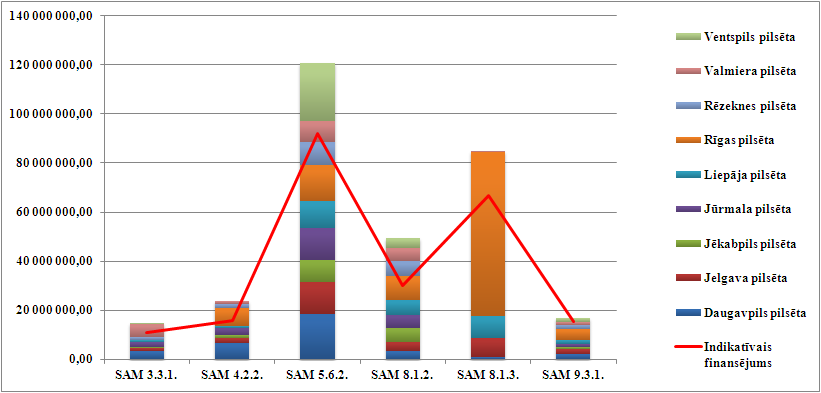 1.attēls. Republikas pilsētu finansējuma indikatīvais pieprasījums pa SAM, balstoties uz iesniegtajām republikas pilsētu attīstības programmāmSaskaņā ar FM viedokli nav pieļaujams pārsniegt SAM plānoto finansējuma apjomu republikas pilsētām, tādējādi pārsniedzot arī SAM kopējo finansējuma apjomu. Tādējādi nav iespējams izskatīt tādus elastības nodrošināšanas variantus ITI ieviešanā, kas pieļauj SAM plānotā finansējuma apjoma nacionālās nozīmes attīstības centriem pārsniegšanu. Salīdzinot LLPA sagatavoto ITI SAM kopējā finansējuma sadalījumu republikas pilsētu pašvaldībām un iesniegtajās attīstības programmās norādītās projektu idejas (sk. 2.attēlu), redzams, ka atsevišķas pilsētas jau šobrīd attīstības programmās pārsniegušas finansējuma apjomu, par kuru ir vienošanās LLPA.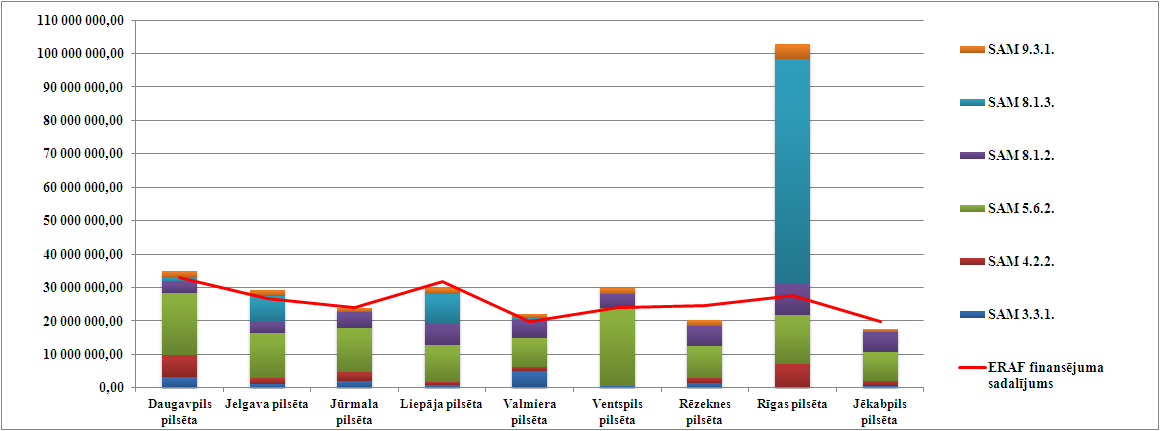 2.attēls. LLPA sagatavotā ITI SAM kopējā finansējuma sadalījuma republikas pilsētu pašvaldībām atbilstoši B variantam un pilsētu iesniegtajās attīstības programmās norādīto prioritāro projektu ideju apjoma salīdzinājumsRepublikas pilsētu finansējuma pieprasījums pa gadiem, balstoties uz iesniegtajām attīstības programmām, liecina, ka 73% no kopējā finansējuma plānots apgūt 2015.-2016.gadā un 94%  2015-2017.gadā. Vienlaikus jāuzsver, ka pašreizējā ITI SAM ieviešanas nosacījumu izstrādes gaita liecina, ka 2015.gadā uzsākt finansējuma apguvi vēl nebūs iespējams. Taču republikas pilsētu pašvaldību plāni parāda, ka tās ir gatavas uzsākt ITI SAM projektu ieviešanu un, tiklīdz finansējums būs pieejams, iesniegt projektu pieteikumus. 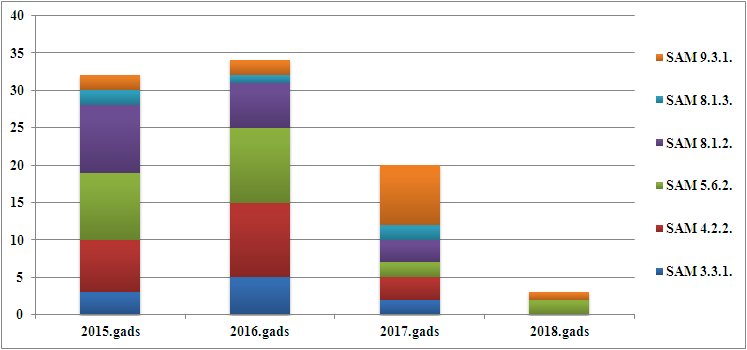 3.attēls. Republikas pilsētu finansējuma pieprasījums pa gadiem, balstoties uz iesniegtajām attīstības programmām (projektu skaits)Ja vērtē atsevišķus SAM, piemēram, 3.3.1. SAM, 4.2.2. SAM un 8.1.2. SAM, republikas pilsētu pašvaldības plāno apgūt pilnā apmērā (100%) līdz 2017.gadam (skat. 3.attēlu).Vienlaikus reģionālas nozīmes attīstības centru un novadu, kuros neietilpst reģionālas nozīmes attīstības centri attīstības programmu izvērtējums liecina, ka arī šajās pašvaldībās pieprasījums pēc finansējuma ir lielāks nekā pieejamais finansējums. Piemēram, 3.3.1.SAM ietvaros potenciālais 89 pašvaldību pieprasījums indikatīvi sasniedz 208 064 190,74 euro (pieejamais ERAF finansējums – 37 193 476 euro). 2. Iespējamie varianti elastības nodrošināšanai Ministru kabineta rīkojuma projektā2014.-2020.gada plānošanas periodā ES līmenī tiek īpaši uzsvērta lielāka orientēšanās uz rezultātu sasniegšanu, lai nodrošinātu to, ka ES fondu ieguldījumi ir vērsti uz Eiropas ilgtermiņa izaugsmes un nodarbinātības mērķiem (Stratēģija “Eiropa 2020”), šo uzstādījumu detalizējot ES fondu regulās. Attiecīgi, ievērojot ES līmeņa dokumentos noteiktās prasības attiecībā uz rezultātu sasniegšanu, darbības programmā „Izaugsme un nodarbinātība” katram SAM ir noteikti rezultāta un iznākuma rādītāji, kas jāizpilda, veicot ES fondu ieguldījumus. Atbilstoši sasniedzamo rādītāju apjomam ITI SAM ietvaros, lai nodrošinātu darbības programmā noteikto rezultātu sasniegšanu, Pilsētvides informatīvajā ziņojumā ir noteiktas vidējās SAM sasniedzamo rezultātu izmaksas.Darbības programmā noteikto rezultātu sasniegšana ir būtiska, lai saglabātu SAM paredzēto finansējumu un pretendētu uz papildus finansējumu ITI SAM. Darbības programmas „Izaugsme un nodarbinātība” vidusposma izvērtējuma veikšanas ietvaros tiks izvērtēta nepieciešamība pārdalīt finansējumu starp SAM. Bez tam, ES fondu regulas paredz 6% rezerves noteikšanu no kopējā piešķīruma mērķim „Investīcijas izaugsmei un nodarbinātībai”, kas attiecīgi darbības programmā „Izaugsme un nodarbinātība” noteikta katrā prioritārajā virzienā – lai nezaudētu šos 6% no SAM finansējuma, nepieciešams nodrošināt plānoto rezultātu izpildi.Tādējādi jautājums par elastības nodrošināšanu Ministru kabineta rīkojuma projektā par nacionālās nozīmes attīstības centru indikatīvo finansējuma apmēru un sasniedzamajiem rādītājiem vienlaikus ir jautājums par to, kā nodrošināt rezultātu uzskaiti ITI SAM ietvaros, lai garantētu darbības programmā „Izaugsme un nodarbinātība” noteiktā rezultātu apjoma sasniegšanu. Katra ITI SAM ietvaros plānotas vairākas kārtas, kur lielākajā daļā gadījumu katra kārta aptver noteiktu pašvaldību grupu (9 nacionālas nozīmes attīstības centru pašvaldības, 21 reģionālas nozīmes attīstības centru pašvaldības, 89 pašvaldības, kurās nav nacionālas un reģionālas nozīmes attīstības centru). Lai nodrošinātu vienādus kritērijus visām pašvaldību grupām, katrai pašvaldību grupai tiek plānots proporcionāls rezultātu apjoms pašvaldību grupai iezīmētajam kopējam ERAF finansējumam (t.i., vienādas vidējās SAM sasniedzamo rezultātu izmaksas visām pašvaldību grupām saskaņā ar apstiprinātiem SAM projektu iesniegumu vērtēšanas kritērijiem).	VARAM saskata divus variantus, kā nodrošināt sasniedzamo rādītāju uzraudzību un elastību SAM rezultātu plānošanā. Viens no tiem paredz rezultātu uzraudzību pašvaldības līmenī, otrs –pašvaldības attīstības programmas līmenī.A variants – rezultātu uzraudzība pašvaldību līmenīA variants paredz īstenot Pilsētvides informatīvajā ziņojumā ietverto SAM ieviešanas shēmu un Ministru kabineta rīkojuma saturu.Šis variants paredz, ka:Reģionālās attīstības koordinācijas padome pieņem lēmumu par katras ITI pašvaldības attīstības programmu un projektu idejām, t.sk. par ITI investīciju plānu (prioritāro un alternatīvo) un indikatīvo finansējuma un sasniedzamo rezultātu apjomu nacionālās nozīmes attīstības centram, par attīstības programmas atbilstību ERAF regulas 7.panta prasībām un vērtējumu par projektu ideju papildinātību. VARAM, izpildot Reģionālās attīstības koordinācijas padomes sekretariāta funkcijas, apkopo Reģionālās attīstības koordinācijas padomes lēmumus un, pamatojoties uz tiem, sagatavo Ministru kabineta rīkojuma projektu, ko virza izskatīšanai Ministru kabinetā mēneša laikā pēc valsts budžeta vidēja termiņa ietvara apstiprināšanas.Ministru kabinets pieņem lēmumu (rīkojumu) par finanšu apjomu un rezultātiem nacionālas nozīmes attīstības centriem SAM ietvaros, balstoties uz Reģionālās attīstības koordinācijas padomes lēmumu atbilstoši ES fondu 2014.-2020.gadam plānošanas dokumentos noteiktajam un VARAM metodiskajos ieteikumos noteiktajam. (sk. shematisku attēlojumu 2.tabulā). Ministru kabineta noteikumu projekti par 3.3.1. SAM un 5.6.2. SAM īstenošanu paredz, ka, lai pieļautu elastību rādītāju sasniegšanā 3.3.1. SAM un 5.6.2. SAM ietvaros, ņemot vērā katra projekta specifiku un to, ka rādītāju sasniegšanā būtiska loma ir komersantiem, tiek dota iespēja kombinēt sasniedzamos rezultāta rādītājus, nodrošinot abu rādītāju (radītās jaunās darbavietas un piesaistītās komersantu investīcijas) summu tādā apjomā, kas atbilst piešķirtā finansējuma apjomam, ņemot vērā Pilsētvides informatīvajā ziņojumā noteiktās vidējās SAM sasniedzamo rezultātu izmaksas. Šāda kārtība tiks noteikta Ministru kabineta noteikumos par SAM. Tāpat Ministru kabineta noteikumos par SAM tiks noteikti gadījumi (izmaiņu raksturs/apjoms), kuros izmaiņas jāsaskaņo ar attiecīgo nozares ministriju vai Reģionālās attīstības koordinācijas padomi (izmaiņas jāiesniedz gadījumos, kad tās ietekmē kopējo pieejamo finansējumu un/vai kopējos sasniedzamos rezultatīvos rādītājus).2.tabula. Ministru kabineta apstiprinātais Ministru kabineta rīkojuma saturs/forma A variantāA varianta stiprās puses:Ņemot vērā iespēju summēt rādītājus, pašvaldībām tiek nodrošināta iespēja īstenot atšķirīgus projektus (tiek fiksēts nacionālās nozīmes attīstības centram (teritorijai) pieejamais finansējuma apjoms, bet ne konkrēti projekti, izņemot 8.1.2., 8.1.3. SAM un 9.3.1.1. pasākumu, kuru ietvaros tiks fiksēti konkrēti projekti ar konkrētu finansējuma apmēru). Piemēram, pašvaldība SAM ietvaros var paralēli īstenot projektu, kas nodrošina vairāk jaunradītu darbavietu un mazāk piesaistīto privāto investīciju (darbaspēka ietilpīgas nozares), un projektu, kas nodrošina mazāk jaunradītu darbavietu un vairāk piesaistīto privāto investīciju (tehnoloģiski ietilpīgas nozares), abiem projektiem kopā nodrošinot nepieciešamo rezultātu apjomu attiecībā pret pašvaldībai pieejamo finansējumu;Katram nacionālās nozīmes attīstības centram (teritorijai), balstoties uz pašvaldības attīstības programmā pamatotu investīciju pieprasījumu, tiek noteikts konkrēts indikatīvais finansējuma apjoms, ar ko tas var rēķināties visa 2014.-2020.gada plānošanas perioda ietvaros, kas nodrošinās pietiekamu skaidrību un drošību katrai pašvaldībai;Ievērojot SAM noteikto finansējuma apjomu, ir iespēja noteikt nacionālās nozīmes attīstības centriem individuāli vienā SAM vairāk finansējumu, bet citā mazāk, izņemot 8.1.2.,  8.1.3. SAM un 9.3.1.1.SAM pasākumu, kuru ietvaros tiks fiksēti konkrēti projekti ar konkrētu finansējuma apmēru, vienlaikus nodrošinot proporcionālu rādītāju sasniegšanu, piemēram, ja kādai pašvaldībai nav energoefektivitātes paaugstināšanas projektu, tad tai netiek noteikts finansējums energoefektivitātei, bet gan citā SAM, kurā tai ir lielāks pieprasījums;Tiek nodrošināta iespēja veikt uzraudzību par katra attīstības centra sasniegtajiem rezultātiem ITI ieviešanas ietvaros attiecībā pret tam Ministru kabineta rīkojumā fiksēto indikatīvo finansējuma apmēru.A varianta trūkumi:Netiek sniegta iespēja piesaistīt proporcionāli vairāk finansējuma no viena vai dažiem SAM, pārsniedzot noteikta SAM pieejamo finansējumu.B variants – finansējuma un rezultātu uzraudzība pašvaldības attīstības programmas līmenī Apskatot iespējamos teorētiskos variantus, ir izdalāms B variants, kas paredz Ministru kabineta rīkojumā noteikt katram nacionālās nozīmes attīstības centram kopējo sešu ITI SAM indikatīvo finansējuma apjomu pašvaldības attīstības programmas investīciju plānā noteikto prioritāro projektu īstenošanai. Rezultatīvie rādītāji tiek norādīti katra SAM ietvaros uz visu pašvaldību grupu (nacionālas nozīmes attīstības centru rādītāju kopsumma).Šis variants ņem vērā LLPA vēlmes attiecībā uz ITI SAM finansējuma sadali, vienlaikus tas ir papildināts ar kontroles mehānismu. Šis variants paredz, ka:Ministru kabinets pieņem lēmumu (rīkojumu) par kopējo finanšu apjomu katram nacionālas nozīmes attīstības centram uz sešiem ITI SAM un kopējos nacionālas nozīmes attīstības centru rezultatīvos rādītājus pa SAM (sk. shematisku attēlojumu 3.tabulā), ievērojot nacionālās nozīmes centriem noteikto finanšu apjomu un tam atbilstošos rezultātus pašvaldību attīstības programmu investīciju plānos noteikto prioritāro projektu īstenošanai.Reģionālās attīstības koordinācijas padome pieņem lēmumu (sākotnēji par trīs VARAM pārziņā esošajiem ITI SAM) par katras ITI pašvaldības attīstības programmu un projektu idejām, t.sk. par ITI investīciju plānu (prioritāro un alternatīvo) un indikatīvo finansējuma un sasniedzamo rezultātu apjomu nacionālās nozīmes attīstības centram, nepārsniedzot katra ITI SAM finansējuma apjomu, kas noteikts nacionālas nozīmes attīstības centriem, par attīstības programmas atbilstību ERAF regulas 7.panta prasībām un vērtējumu par projektu ideju papildinātību. Trīs no sešiem ITI SAM pašlaik vēl nav tādā gatavības stadijā, lai pieņemtu lēmumu par ITI investīciju apjomu katram nacionālās nozīmes attīstības centram. Saskaņā ar Pilsētvides ziņojumu IZM un LM SAM investīcijas balstāmas ne tikai uz pašvaldību programmām, bet arī uz citiem dokumentiem – ieguldījumiem jābūt saskaņā ar attiecīgās jomas plānošanas dokumentiem un SAM nosacījumiem.Ja gadījumā pašvaldība lemj par attīstības programmā esošajā rezerves sarakstā iekļautā projekta īstenošanu (t.i., tiek pieņemts lēmums par rezerves sarakstā iekļautā projekta īstenošanu), tad tai jāiekļaujas prioritāro projektu finansējuma apjomā. Ierosinot grozījumus pašvaldības attīstības programmas investīciju plānā iekļautajā projektā, kas skar ITI specifisko atbalsta mērķu finansējuma un sasniedzamo rezultātu noteikto sadalījumu, republikas pilsētas savstarpēji vienojas par aktualizētu ITI specifisko atbalsta mērķu finansējuma un sasniedzamo rezultātu sadalījumu, nodrošinot kopējo ITI specifisko atbalsta mērķu rezultātu sasniegšanu un ievērojot noteikto specifisko atbalsta mērķu finansējuma apjomu. Ja izmaiņas nepārsniedz 20% no projekta kopējā finansējuma apjoma vai projekta sākotnēji sasniedzamo rādītāju vērtības, pilsētas vienojas par izmaiņām finansējuma un rezultatīvo rādītāju sadalījumā un informē par to Reģionālās attīstības koordinācijas padomi. Ja izmaiņas pārsniedz 20% no projekta kopējā finansējuma apjoma vai projekta sākotnēji sasniedzamo rādītāju vērtības, nepieciešams atkārtots Reģionālās attīstības koordinācijas padomes lēmums par ITI specifisko atbalsta mērķu finansējuma un sasniedzamo rezultātu sadalījumu. Iepriekšminētais nosacījums par izmaiņu apjomu tiks noteikts Ministru kabineta noteikumos par SAM īstenošanu, kā arī Ministru kabineta noteikumos „Reģionālās attīstības koordinācijas padomes nolikums”.Šī varianta priekšnosacījums ir, ka visu nacionālās nozīmes attīstības centru attīstības programmu prioritāro projektu summa iekļaujas katra ITI SAM finansējuma apjomā, kas noteikts nacionālas nozīmes attīstības centriem.Tāpat būtisks priekšnosacījums ir Reģionālās attīstības koordinācijas padome, kura saskaņo un pieņem lēmumu par finansējuma un rezultatīvo rādītāju sadalījumu katram nacionālas nozīmes attīstības centram katra ITI SAM ietvaros, kas balstās uz pašvaldību attīstības programmu investīciju plānos iekļautajiem projektiem un ir saistošs projektu atlasē. Ministru kabineta noteikumos par SAM īstenošanu tiek iekļauta Reģionālās attīstības koordinācijas padomes loma:nacionālas nozīmes attīstības centriem saskaņo pašvaldības attīstības programmas atbilstību specifiskajam atbalsta mērķim, kuru īsteno integrēti ar citiem darbības programmas specifiskajiem atbalsta mērķiem kā integrēto teritoriju investīciju specifisko atbalsta mērķi (turpmāk – integrēto teritoriju investīciju specifiskais atbalsta mērķis), ja tas ir paredzēts normatīvajā aktā par specifiskā atbalsta mērķa īstenošanu;apstiprina integrēto teritoriju investīciju specifiskā atbalsta mērķa finansējuma un sasniedzamo rādītāju sadalījumu starp nacionālās nozīmes attīstības centriem, nepārsniedzot katra ITI SAM finansējuma apjomu, kas noteikts nacionālas nozīmes attīstības centriem.Atkarībā no SAM gatavības pakāpes šāds lēmums var tikt pieņemts arī par atsevišķiem SAM.Tāpat kā A variantā tiek dota iespēja kombinēt sasniedzamos rezultāta rādītājus, nodrošinot abu rādītāju (radītās jaunās darbavietas un piesaistītās komersantu investīcijas) summu tādā apjomā, kas atbilst piešķirtā finansējuma apjomam, ņemot vērā informatīvajā ziņojumā noteiktās vidējās SAM sasniedzamo rezultātu izmaksas (šāda kārtība tiks noteikta Ministru kabineta noteikumos par SAM).3.tabula. Ministru kabineta apstiprinātais Ministru kabineta rīkojuma saturs/forma B variantāStiprās pusesŅemot vērā iespēju summēt rādītājus, pašvaldībām tiek nodrošināta iespēja īstenot atšķirīgus projektus (tiek fiksēts nacionālās nozīmes attīstības centram pieejamais finansējuma apjoms, bet ne konkrēti projekti). Piemēram, pašvaldība var paralēli īstenot projektu, kas nodrošina vairāk jaunradītu darbavietu un mazāk piesaistīto privāto investīciju (darba spēka ietilpīgas nozares), un projektu, kas nodrošina mazāk jaunradītu darbavietu un vairāk piesaistīto privāto investīciju (tehnoloģiski ietilpīgas nozares), abiem projektiem kopā nodrošinot nepieciešamo rezultātu apjomu attiecībā pret pašvaldībai pieejamo finansējumu. Pašvaldība var prioritāro projektu aizstāt ar alternatīvo projektu, nepārsniedzot prioritārā projekta finansiālo apjomu. Finansējuma un rezultatīvo rādītāju uzraudzība tiek nodrošināta pašvaldības attīstības programmas līmenī, tādējādi nodrošinot elastību.Nepastāv risks, ka pilsētu komisijas var apstiprināt neproporcionāli lielu projektu iesniegumu apjomu.Tiek nodrošināta iespēja veikt uzraudzību par katra nacionālās nozīmes attīstības centra sasniegtajiem rezultātiem ITI ieviešanas ietvaros attiecībā pret tam Ministru kabineta rīkojumā fiksēto indikatīvo finansējuma apmēru.Trūkumi:Netiek sniegta iespēja piesaistīt proporcionāli vairāk finansējuma no viena vai dažiem SAM, pārsniedzot noteikta SAM pieejamo finansējumu.Uzsākot SAM īstenošanu, nav sagaidāmas būtiskas izmaiņas finansējuma sadalījumā starp nacionālās nozīmes attīstības centriem, jo visas pašvaldības plāno uzsākt projektu īstenošanu vienlaicīgi – 94% projektu plāno uzsākt līdz 2017.gadam. 3. SecinājumiB variants ņem vērā LLPA izteikto interesi par ITI SAM finansējuma sadali (Ministru kabinetā netiek noteikts katra SAM finansējuma sadalījums), vienlaikus tas ir papildināts ar kontroles mehānismu (Reģionālās attīstības koordinācijas padome nodrošina rezultātu uzraudzību).Salīdzinot A un B variantus, secināms, ka abos variantos ir nepieciešams noteikt nacionālās nozīmes attīstības centriem finansējuma apjomu un rezultātus pa noteiktiem SAM – A variantā lēmumu par finansējuma un rezultatīvo rādītāju sadalījums katram nacionālas nozīmes attīstības centram katra SAM ietvaros pieņem Ministru kabinets, bet B variantā – Reģionālās attīstības koordinācijas padome (vienlaikus Ministru kabinets pieņem lēmumu par kopējo ITI SAM finansējuma sadalījumu starp nacionālas nozīmes attīstības centriem un kopējo rezultātu apjomu pašvaldību grupai katra SAM ietvaros). Uzsākot SAM īstenošanu, nav sagaidāmas būtiskas izmaiņas finansējuma sadalījumā starp nacionālās nozīmes attīstības centriem, jo visas pašvaldības projektu īstenošanu plāno uzsākt vienlaicīgi - 94% projektu plāno uzsākt līdz 2017.gadam. Tāpat, uzsākot SAM īstenošanu, būtiski ir pieņemt Ministru kabineta lēmumu, kas var noteikt uzdevumus citām valsts pārvaldes iestādēm un pašvaldībām projektu atlases nodrošināšanai atbilstoši B variantā noteiktajiem priekšnosacījumiem.Ņemot vērā iepriekšminēto un to, ka informatīvā ziņojuma projekts tika izskatīts 2015.gada 25.marta Koalīcijas partneru darba grupā par Eiropas Savienības struktūrfondu un Kohēzijas fonda jautājumiem, atbalstot B variantu, VARAM ierosina veikt ITI ieviešanu atbilstoši informatīvajā ziņojumā aprakstītajam B variantam.Vides aizsardzības un reģionālās attīstības ministrs				K. Gerhards20.08.2015. 14:20	5806I.Jureviča (66016727; ilze.jurevica@varam.gov.lv)SAM, projektu iesniegumu atlases kārtas nosaukumsIndikatīvais finansējums, euro (ERAF)3.3.1.SAMPalielināt privāto investīciju apjomu nacionālas un reģionālas nozīmes centros, veicot ieguldījumus uzņēmējdarbībai nozīmīgā infrastruktūrā atbilstoši pašvaldības integrētajām attīstības programmām59 016 7421.kārtaITI - Nacionālas nozīmes centri (8)10 911 6332.kārtaReģionālas nozīmes centri (21)10 911 6333.kārtaPašvaldības ārpus nacionālas un reģionālas nozīmes centriem (89 pašvaldības)37 193 4765.6.2.SAM Teritoriju revitalizācija, reģenerējot degradētās teritorijas atbilstoši pašvaldību integrētajām attīstības programmām236 524 3721.kārtaITI - Nacionālas nozīmes centros (9)92 138 6732.kārtaReģionālas nozīmes centros (21)92 138 6733.kārtaIeguldījumi degradēto teritoriju revitalizācijā Latgales PR un Alūksnes novada pašvaldībās52 247 0264.2.2.SAM Atbilstoši pašvaldības integrētajām attīstības programmām sekmēt energoefektivitātes paaugstināšanu pašvaldību ēkās31 393 6581.kārtaITI - Nacionālas nozīmes centros (9)15 696 8292.kārtaNovadu pašvaldības (110)15 696 8299.3.1.SAMAttīstīt pakalpojumu infrastruktūru bērnu aprūpei ģimeniskā vidē un personu ar invaliditāti neatkarīgai dzīvei un integrācijai sabiedrībā41 241 1949.3.1.1. pasākums“Pakalpojumu infrastruktūras attīstība deinstitucionalizācijas plānu īstenošanai”37 775 6811.kārtaITI - Pakalpojumu infrastruktūras attīstība deinstitucionalizācijas plānu īstenošanai (9) 15 300 0002.kārtaPakalpojumu infrastruktūras attīstība deinstitucionalizācijas plānu īstenošanai (21+89) 22 475 6819.3.1.2. pasākums”Infrastruktūras attīstība funkcionēšanas novērtēšanas sistēmas un asistīvo tehnoloģiju (tehnisko palīglīdzekļu) apmaiņas fonda izveidei”  (ārpus ITI)3 465 5138.1.2.SAMUzlabot vispārējās izglītības iestāžu mācību vidi138 389 3131.pasākumsITI  - Modernizēt vispārējās izglītības iestāžu mācību vidi nacionālas nozīmes attīstības centros (9)58 131 5002.pasākumsModernizēt vispārējās izglītības iestāžu mācību vidi ārpus nacionālas nozīmes attīstības centriem (visa Latvija, tiek īstenots ārpus ITI)80 257 8138.1.3.SAMPalielināt modernizēto profesionālās izglītības iestāžu skaitu89 068 648,  t.sk. ITI38 669 986KOPĀ230 848 621 230 848 621 Nacionālās nozīmes attīstības centrs (teritorija) SAMFinansējuma apjomsSasniedzamais rezultātsNacionālās nozīmes attīstības centrs A3.3.1.XXNacionālās nozīmes attīstības centrs A4.4.2.XXNacionālās nozīmes attīstības centrs A5.6.2.XXNacionālās nozīmes attīstības centrs A8.1.2.Lēmums par šo SAM finansējuma apjomu un rezultātiem tiks pieņemts saskaņā ar SAM ieviešanas laika grafikuLēmums par šo SAM finansējuma apjomu un rezultātiem tiks pieņemts saskaņā ar SAM ieviešanas laika grafikuNacionālās nozīmes attīstības centrs A8.1.3.Lēmums par šo SAM finansējuma apjomu un rezultātiem tiks pieņemts saskaņā ar SAM ieviešanas laika grafikuLēmums par šo SAM finansējuma apjomu un rezultātiem tiks pieņemts saskaņā ar SAM ieviešanas laika grafikuNacionālās nozīmes attīstības centrs A9.3.1.Lēmums par šo SAM finansējuma apjomu un rezultātiem tiks pieņemts saskaņā ar SAM ieviešanas laika grafikuLēmums par šo SAM finansējuma apjomu un rezultātiem tiks pieņemts saskaņā ar SAM ieviešanas laika grafikuNacionālās nozīmes attīstības centrs B3.3.1.XXNacionālās nozīmes attīstības centrs B4.4.2.XXNacionālās nozīmes attīstības centrs B5.6.2.XXNacionālās nozīmes attīstības centrs B8.1.2.Lēmums par šo SAM finansējuma apjomu un rezultātiem tiks pieņemts saskaņā ar SAM ieviešanas laika grafikuLēmums par šo SAM finansējuma apjomu un rezultātiem tiks pieņemts saskaņā ar SAM ieviešanas laika grafikuNacionālās nozīmes attīstības centrs B8.1.3.Lēmums par šo SAM finansējuma apjomu un rezultātiem tiks pieņemts saskaņā ar SAM ieviešanas laika grafikuLēmums par šo SAM finansējuma apjomu un rezultātiem tiks pieņemts saskaņā ar SAM ieviešanas laika grafikuNacionālās nozīmes attīstības centrs B9.3.1.Lēmums par šo SAM finansējuma apjomu un rezultātiem tiks pieņemts saskaņā ar SAM ieviešanas laika grafikuLēmums par šo SAM finansējuma apjomu un rezultātiem tiks pieņemts saskaņā ar SAM ieviešanas laika grafikuNacionālās nozīmes attīstības centrs C .........Nacionālās nozīmes attīstības centrs (teritorija)SAMFinansējuma apjomsSasniedzamais rezultātsNacionālās nozīmes attīstības centrs A3.3.1.XRezultatīvie rādītāji tiek norādīti katra SAM ietvaros uz visu pašvaldību grupu (nacionālas nozīmes attīstības centru rādītāju kopsumma) Nacionālās nozīmes attīstības centrs A4.4.2.XRezultatīvie rādītāji tiek norādīti katra SAM ietvaros uz visu pašvaldību grupu (nacionālas nozīmes attīstības centru rādītāju kopsumma) Nacionālās nozīmes attīstības centrs A5.6.2.XRezultatīvie rādītāji tiek norādīti katra SAM ietvaros uz visu pašvaldību grupu (nacionālas nozīmes attīstības centru rādītāju kopsumma) Nacionālās nozīmes attīstības centrs A8.1.2.XRezultatīvie rādītāji tiek norādīti katra SAM ietvaros uz visu pašvaldību grupu (nacionālas nozīmes attīstības centru rādītāju kopsumma) Nacionālās nozīmes attīstības centrs A8.1.3.XRezultatīvie rādītāji tiek norādīti katra SAM ietvaros uz visu pašvaldību grupu (nacionālas nozīmes attīstības centru rādītāju kopsumma) Nacionālās nozīmes attīstības centrs A9.3.1.XRezultatīvie rādītāji tiek norādīti katra SAM ietvaros uz visu pašvaldību grupu (nacionālas nozīmes attīstības centru rādītāju kopsumma) Nacionālās nozīmes attīstības centrs B3.3.1.XRezultatīvie rādītāji tiek norādīti katra SAM ietvaros uz visu pašvaldību grupu (nacionālas nozīmes attīstības centru rādītāju kopsumma) Nacionālās nozīmes attīstības centrs B4.4.2.XRezultatīvie rādītāji tiek norādīti katra SAM ietvaros uz visu pašvaldību grupu (nacionālas nozīmes attīstības centru rādītāju kopsumma) Nacionālās nozīmes attīstības centrs B5.6.2.XRezultatīvie rādītāji tiek norādīti katra SAM ietvaros uz visu pašvaldību grupu (nacionālas nozīmes attīstības centru rādītāju kopsumma) Nacionālās nozīmes attīstības centrs B8.1.2.XRezultatīvie rādītāji tiek norādīti katra SAM ietvaros uz visu pašvaldību grupu (nacionālas nozīmes attīstības centru rādītāju kopsumma) Nacionālās nozīmes attīstības centrs B8.1.3.XRezultatīvie rādītāji tiek norādīti katra SAM ietvaros uz visu pašvaldību grupu (nacionālas nozīmes attīstības centru rādītāju kopsumma) Nacionālās nozīmes attīstības centrs B9.3.1.XRezultatīvie rādītāji tiek norādīti katra SAM ietvaros uz visu pašvaldību grupu (nacionālas nozīmes attīstības centru rādītāju kopsumma) Nacionālās nozīmes attīstības centrs C......Rezultatīvie rādītāji tiek norādīti katra SAM ietvaros uz visu pašvaldību grupu (nacionālas nozīmes attīstības centru rādītāju kopsumma) 